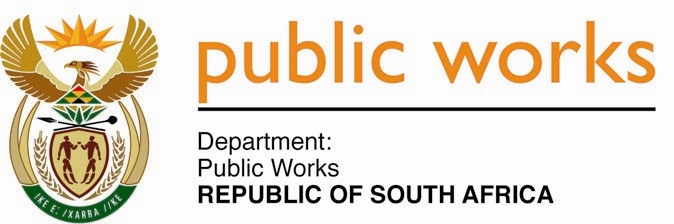 MINISTRY PUBLIC WORKSREPUBLIC OF SOUTH AFRICA Department of Public Works l Central Government Offices l 256 Madiba Street l Pretoria l Contact: +27 (0)12 406 2034 l +27 (0)12 406 1224Private Bag X9155 l CAPE TOWN, 8001 l RSA 4th Floor Parliament Building l 120 Plain Street l CAPE TOWN l Tel: +27 21 468 6900 Fax: +27 21 462 4592www.publicworks.gov.zaNATIONAL ASSEMBLYWRITTEN REPLYQUESTION NUMBER:						2466 [NO.NW3074E]INTERNAL QUESTION PAPER NO.:				40DATE OF PUBLICATION:						23 OCTOBER 2020DATE OF REPLY:						26 NOVEMBER 20202466.	Ms S J Graham (DA)asked the Minister of Public Works and Infrastructure :(1)	What number of new beds has her department procured for the parliamentary villages;(2)	whether the beds are intended for all three parliamentary villages; if so, (a) what number of beds are intended for each parliamentary village, (b) what criteria will be used to determine who is entitled to receive a new bed, (c) what is the value of the bed contract and (d) to whom was the tender/contract for the provision of beds awarded; (3)	whether the contract includes other items for the houses; if so, what are the details of the (a) additional items and (b) associated costs; if not, (4)	whether her department has any plans in place for the procurement of additional items for the specified houses; if not, why not; if so, what are the relevant details? 							NW3074E_______________________________________________________________________________REPLY:The Minister of Public Works and Infrastructure: I was informed by the Department of Public Works and Infrastructure (DPWI) that a total number of 360 new beds were procured by the Department for the three parliamentary villages.Yes, the beds are intended for the main bedroom of all residences occupied by Members of Parliament at the three parliamentary villages. (a)	A total of 235 beds are intended for Acacia Park, a total of 56 beds are intended for Laboria Park and a total of 69 beds are intended for Pelican Park;(b)	All the beds of the main bedroom of Members of Parliament are entitled to replacement, unless a Member of Parliament feels that the bed does not require replacement;(c)	The value of the bed contract is R1,787,514.72;(d)	The contract for the provision of beds was awarded to Huracan term contract This particular contract does not include any other items for the houses.No, the Department does not have any plans to procure additional items for the specified houses as there is no need for it at the moment and the lifespan of the current items are still valid. 